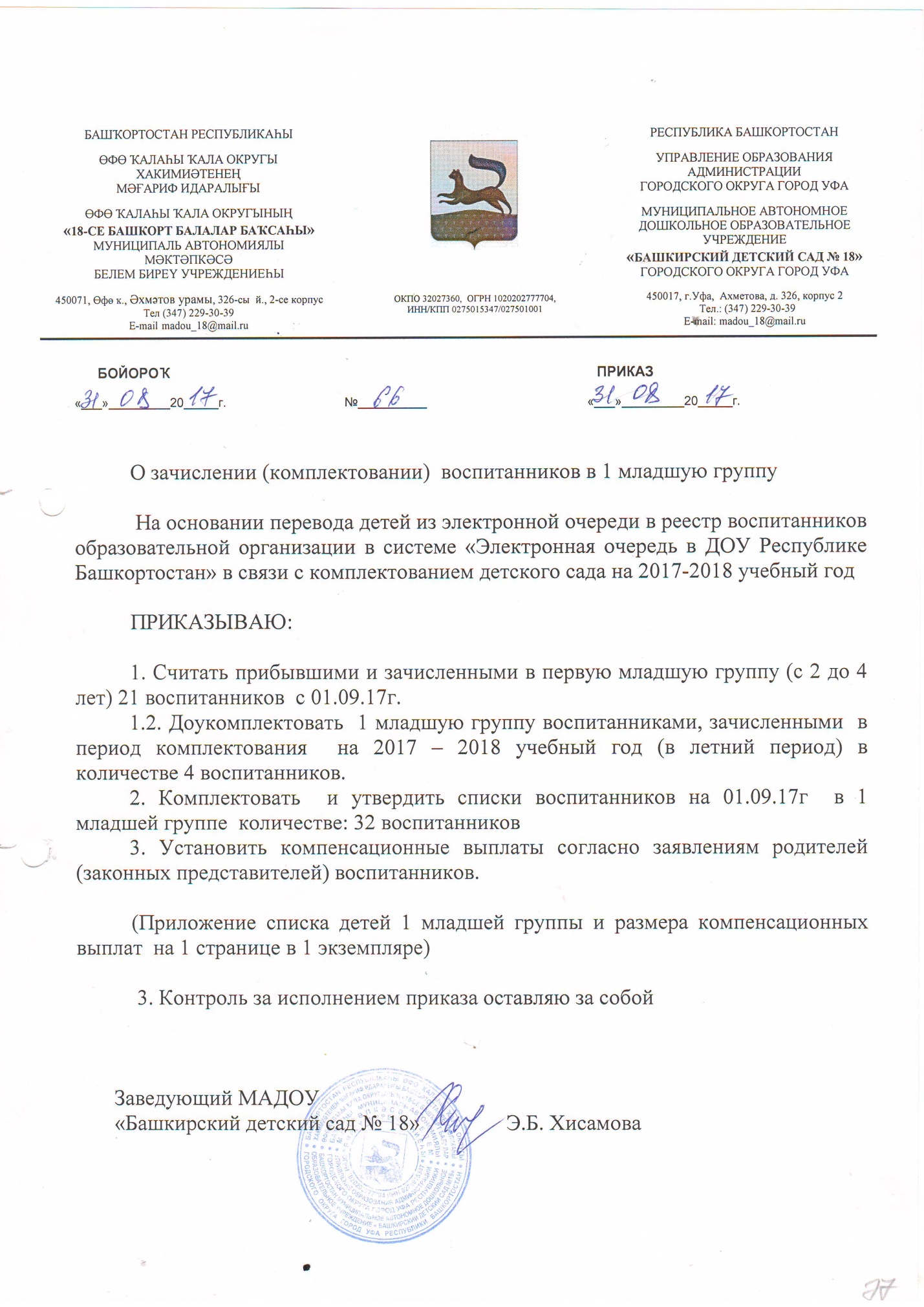                                                    1 младшая группа№Фамилия, имя ребенкаДата рождения1.Абдразаков А.21.09.142.Абдрахманова Э.26.09.143.Азнабаев Р.17.03.154.Акчурин С.21.07.145.Атангулова  С. 17.09.146.Баязитов А.14.01.157.Валиуллин Д.19.11.148.Галиев А.16.12.149.Глазкова М.27.10.1510.Давлетшин Т.16.11.1411.Емельянова В.10.09.1412.Зайнуллин Т.24.11.1413.Имангулова Д.27.05.1514.Каримов Ш.16.01.1515.Каримова Ю.18.04.1516.Латыпов А.14.07.1417.Мавлемшин Э.25.07.1418.Маковецкая А.26.09.1419.Мансуров Д.21.11.1420.Миннигулов И.21.12.1421.Мирсагитова Р.13.12.1422.Михеев Ю.07.08.1423.Рафиков Р.31.03.1524.Ризванов К.05.07.1425.Сабитова А.01.08.1426.Султанова Ш.30.12.1527.Утяганова Э.12.04.1528.Фаизов Н.08.05.1529.Хисаметдинов Д.21.08.1430.Юлукова А.12.09.1431.Явгильдина Сафина12.12.14